FOTOMARATHON VON ENERGIE TIROL ZU DEN AKTIONSTAGEN ENERGIEThemen holen, auf Motivsuche gehen, Fotos einreichen, tolle Preise gewinnen!Zahlreiche Gemeinden feiern heuer mit Veranstaltungen und Informationen vom 28. Mai bis 13. Juni die Aktionstage Energie. Um dieses Thema in der eigenen Umgebung in möglichst vielen Facetten darzustellen, lädt Energie Tirol zu einem Fotomarathon ein.
AblaufDer Fotomarathon wird an einem bestimmten Tag durchgeführt. An einem vorher kommunizierten Treffpunkt (z.B. Rathaus, Gemeindeamt, Fotoclub) wird allen Teilnehmenden das Thema übergeben. Dieses kann in 4 Kategorien abgehandelt werden: Technik, Natur, Mensch und Kunst. Die Teilnehmenden begeben sich innerhalb eines festgelegten Zeitraumes (einige Stunden oder einen Tag) in der Gemeinde auf Motivsuche. Die unbearbeiteten Fotos werden noch am selben Tag eingereicht bzw. an den/die Gemeinde geschickt (maximal 3 Fotos pro Kategorie). Diese sendet die eingelangten Fotos gesammelt an Energie Tirol (z.B. per wetransfer). Eine Jury sichtet und bewertet die Bilder. Es wird eine Gesamtsiegerin/ein Gesamtsieger und für jede Kategorie eine Siegerin /ein Sieger gekürt. Der Hauptpreis wird in der Gemeinde der Gesamtsiegerin/des Gesamtsiegers im Rahmen eines Pressegesprächs von Energie Tirol übergeben.

Überblick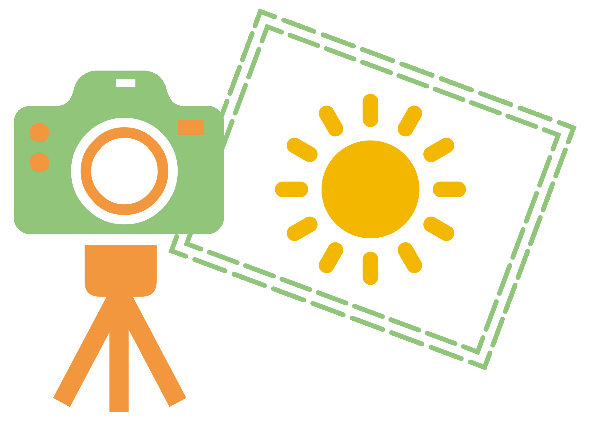 Fixierung des TerminsBewerben der Veranstaltung durch die Materialien von Energie Tirol per Poster, Postwurf, Gemeindezeitung…Ausgabe des Themas an einem bestimmten TagDurchführung des FotomarathonsSammlung der eingereichten FotosWeiterleiten der gesammelten Fotos an Energie Tirol
Das Ziel des FotomarathonsDurch die verschiedenen Motive findet eine breite Auseinandersetzung mit dem Thema Sonnen-energie statt. Ein neuer Zugang und ein neues Bewusstsein für das Thema Ressourcen und Energieverbrauch entsteht.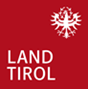 

Nutzen für Ihre Gemeinde„Volle Sonnenkraft voraus“ - mit dem Fotomarathon startet Ihre Gemeinde ein für alle Generationen interessantes Projekt, bei dem verschiedene Wahrnehmungen des Themas ebenso wie der Gemeinde präsentiert werden. Die Fotos der Teilnehmenden können nach Abschluss des Wettbewerbs von Energie Tirol an die Gemeinde zurückgeschickt werden.  Die Gemeinde kann dann noch eine eigene Bewertung mit zusätzlichen Preisen organisieren. 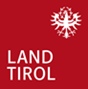 
PreiseAls Gesamtpreis aller eingesendeten Fotos stellt Energie Tirol eine Systemkamera im Wert von ca. 400,- zur Verfügung. Den Gewinnerinnen/den Gewinnern der ersten Plätze in den einzelnen Kategorien winken je ein Gutschein im Wert von 100,- eines Fotofachgeschäfts.Die Gemeinde kann zusätzlich Preise vergeben.
